CURRICULUM VITAE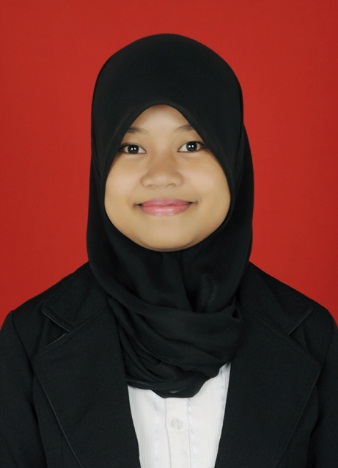 PERSONAL DETAILSName				: Wiska, S.S.Place, Date of Birth	: Bunne, 01 June 1993	Sex				: Female	Nationality			: IndonesiaReligion			: IslamMarital Status		: SingleHeight, weight		: 150 cm, 43 kgLast Education		: UndergraduateAddress			: Jln. Sultan Alauddin, Makassar 	Phone Number		: 085299161304Email				: wiska.azisani@gmail.com TOEFL Score		: 527EDUCATIONAL DETAILS1999 – 2005 		SDN 151 Bunne, Kab. Soppeng
2005 – 2008		SMPN 4 Marioriwawo, Kab. Soppeng
2008 – 2011		SMAN 1 Liliriaja, Kab. Soppeng2011 – 2015		Universitas Negeri Makassar, 
				Fakultas Bahasa dan Sastra,
				SASTRA INGGRIS. COURSE & ORGANIZATION EXPERIENCES2015 (August - November): English Community of Kediri2015				: Member of Hello Private InstituteWORK EXPERIENCES2016 (February)		: 4JO Operation (Training for Teacher Position)2016 (March – now)	: Maesa Management (Freelance English Teacher)BASIC SKILLSLanguages			: Indonesia (active)				: English (active)				: Buginese (active)Computer			: Ms. Word				: Power Point				: Internet